AVVISO PUBBLICO PER L’INDIVIDUAZIONE DI UN PROFESSIONISTA PSICOLOGO PER IL CONFERIMENTODELL’INCARICO DI SUPPORTO PSICOLOGICO PER ALUNNI A.S. 2023/2024 - 2024/2025La/II sottoscritto/a		nata/o il  		                                  a	C.F.		, con riferimento aII’Avviso pubblico per il conferimento di incarico di psicologo scolastico dichiara il seguente punteggio:Firma della/del candidata/o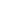 criterio di valutazionepuntipuntimax puntipunteggio dichiarato dal candidatopunteggio assegnato dalla CommissioneConseguimento della Laurea in Psicologia(vecchio ordinamento/magistrale/specialistica)Punteggio di laurea pari a 110 e lodePunti15Conseguimento della Laurea in Psicologia(vecchio ordinamento/magistrale/specialistica)Punteggio di laurea da 110 a 100Punti12Conseguimento della Laurea in Psicologia(vecchio ordinamento/magistrale/specialistica)Punteggio di laurea inferiore a 100Punti1 0Conseguimento di Master/Corso di Specializzazione universitaria/Dottorato di Ricerca sulle materie inerenti all’incarico3 punti per ogni titolo conseguito (massimo cinque titoli)3 punti per ogni titolo conseguito (massimo cinque titoli)15Esperienza nella gestione dello sportello d’ascolto e/o Psicologico presso istituzioni scolastiche della scuola secondaria di primo e secondo grado diverse dalla presente5 punti per ogni anno scolastico (per un massimo di cinque anni scolastici)5 punti per ogni anno scolastico (per un massimo di cinque anni scolastici)25Esperienza nella gestione dello sportello d’ascolto e/o psicologico presso questa istituzione scolastica (al fine di garantire continuità all’utenza)5 punti ulteriori per ogni anno scolastico (per un massimo di cinque anni scolastici)5 punti ulteriori per ogni anno scolastico (per un massimo di cinque anni scolastici)25Esperienza nella gestione del servizio disupporto psicologico in situazioni emergenziali1 punto per ogni incarico annuale(per un massimo di cinque anni)1 punto per ogni incarico annuale(per un massimo di cinque anni)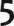 TOTALE PUNTITOTALE PUNTITOTALE PUNTI85